Publicado en  el 24/11/2015 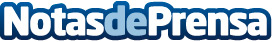 Las Jornadas Técnicas de RedIRIS en Tenerife debatirán sobre ciencia y tecnologíaDatos de contacto:Nota de prensa publicada en: https://www.notasdeprensa.es/las-jornadas-tecnicas-de-rediris-en-tenerife Categorias: Canarias Investigación Científica Innovación Tecnológica http://www.notasdeprensa.es